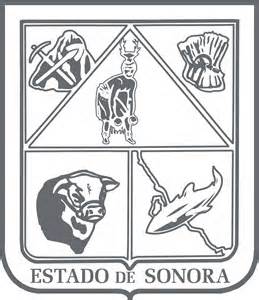            GOBIERNO DEL ESTADO DE SONORA             17-SRH-P14-F01/REV.01        DESCRIPCION DE PUESTODATOS GENERALES	OBJETIVO¿Cuál es el objetivo genérico del puesto?Efectuar la supervisión, vigilancia, control y revisión de los trabajos de las obras contratadas así como la integración del expediente único y libros blancos (lo concerniente a la ejecución de la obra), de las obras que le sean asignadas por nombramiento, de conformidad con la legislación aplicable.RESPONSABILIDADES¿Cuáles son las responsabilidades básicas del puesto?	1. Realizar la entrega del sitio de los trabajos y formalizarla mediante acta de entrega de sitio e inicio de trabajos.	2. Tomar las decisiones técnicas correspondientes y necesarias para la correcta ejecución de los trabajos.3. Vigilar, previo al inicio de los trabajos, que se cumplan con las condiciones previstas en la Ley de Obras Públicas y Servicios Relacionados con las mismas.	4. Verificar la disponibilidad de los recursos presupuestales necesarios para la suscripción de cualquier convenio	modificatorio que implique la erogación de recursos.5. Dar apertura a la Bitácora en términos de lo previsto en la Ley de Obras Públicas y Servicios Relacionados con las mismas y su Reglamento.6. Vigilar y controlar el desarrollo de los trabajos, en sus aspectos de calidad, costo, tiempo y apego a los programas de ejecución de los trabajos, de acuerdo con los avances, recursos asignados y rendimientos pactados en el contrato.7. Recabar por escrito las instrucciones o autorizaciones de los responsables de las áreas correspondientes cuando el proyecto requiera de cambios estructurales, arquitectónicos, funcionales, de proceso, entre otros.	8. Vigilar que, previamente al inicio de la obra, se cuente con los proyectos arquitectónicos y de ingeniería,especificaciones de calidad de los materiales y especificaciones generales y particulares de construcción, catálogo de conceptos con sus análisis de precios unitarios o alcance de las actividades de obra o servicio, programas de ejecución y suministros o utilización, términos de referencia y alcance de servicios.9. Revisar, controlar y comprobar que los materiales, la mano de obra, la maquinaria y equipos sean de la calidad y características pactadas en el contrato.	10. Verificar que las estimaciones cuenten con los números generadores, reporte fotográfico, notas de	bitácora y gráficas de avance físico-financiero del período estimado.11. Vigilar que cada trámite de estimación y ejecución de conceptos fuera de presupuesto o volúmenes de obra extraordinarios, sean registrados y autorizados mediante nota de bitácora.	12. Coordinar con los servidores públicos responsables las terminaciones anticipadas, rescisiones de contratos y	suspensiones de los trabajos, debiéndose auxiliar de la entidad para su formalización.	13. Solicitar y, en su caso, tramitar los convenios modificatorios necesarios.	14. Rendir informes al menos cada 30 días y un informe final sobre el cumplimiento del contratista en los aspectos	legales, técnicos, económicos, financieros y administrativos.	15. Autorizar y firmar el finiquito de los trabajos(elaborar el finiquito si la empresa no atiende la notificación).16. Verificar la correcta conclusión de los trabajos, vigilando que el beneficiario reciba oportunamente el inmueble en condiciones de operación, acompañado de los planos constructivos finales, manuales de operación y mantenimiento y, los certificados de garantía de calidad y funcionamiento de los bienes instalados.17. Presentar ante el jefe inmediato y/o al Director de Supervisión y Construcción, en los casos que exista la necesidad de realizar cambios al proyecto, a susespecificaciones o al contrato, a efecto de analizar las alternativas de solución y determinar la factibilidad, costo,	tiempo de ejecución y necesidad de prorrogar o modificar el contrato.18. Desarrollar todas aquellas funciones inherentes al área de su competencia, y aquellas que le sean asignadas por el jefe inmediato y el titular de la Entidad.RELACIONESIndique las relaciones del puesto hacia adentro y fuera de la organización ¿Con quién? y ¿para qué?	Internas:	a) Con la Dirección de Costos, Concursos y Contratos	quien proporciona los documentos administrativos y	legales requeridos para la supervisión de la obra a	ejecutar.	b) Con la Dirección General de Administración y	Finanzas para realizar el trámite de pago de anticipos y	estimaciones obra en proceso.	c) Con el Órgano de Control y Desarrollo Administrativo                         de la Comisión Estatal del Agua, la Secretaría de la Contraloría                         General y el ISAF para atender las revisiones físicas y documentales de	obras, así como solventar las observaciones que se	deriven de las auditorías.	Externas:	a) Con el contratista responsable ejecutor de la obra	para su supervisión.	b) Con las autoridades municipales y organismos	operadores para coordinar desde el inicio hasta su	conclusión, la ejecución de los trabajos, hasta la	entrega-recepción de la obra terminada.	c) Con la Función Pública y despachos de auditores	particulares que se efectúan revisiones físicas y	documentales de las obras ejecutadas con recursos	públicos federales, así como solventar las observaciones	que se deriven de esas auditorías.	MEDIDORES DE EFICIENCIA¿Cómo se mide la eficiencia del titular del puesto?1. Integración del expediente único de obra (lo referente a ejecución y terminación de la obra)	2. Reportes semanales de avances físicos y financieros.	3. Presentar bitácora electrónica al día.	4. La terminación física de las obras y la entrega al Organismo Operador.	5. Evaluaciones al desempeño.	DATOS GENERALES DEL PERFILIndique los requisitos que debe cumplir el titular del puesto:	Sexo:	Indistinto	Estado Civil:	Indistinto	Edad:	de 25 a 60 años	Grado de estudios	Indique el grado de estudios requerido en la columna 1 y el grado de estudios deseable en la columna 2.			1.	Primaria			2.	Secundaria			3.	Carrera técnica sin preparatoria / Secretariales			4.	Preparatoria completa / CONALEP			5.	Carrera técnica después de la preparatoria			6.	Estudios profesionales incompletos / Técnico Superior Universitario (TSU)			7.	Estudios profesionales completos			8.	Diplomado, además de la carrera profesional			9.	Maestría			10.	Doctorado	¿El puesto requiere alguna especialización académica?	Carrera:	Ingeniería Civil, Ingeniería en Construcción		Área:	Obra pública, construcción, supervisión, hidráulica	¿El puesto requiere experiencia laboral?	Indique las áreas y tiempo de experiencia requeridos.	¿La ejecución del puesto requiere del conocimiento del inglés o algún otro idioma?	Indique el grado de dominio.		1.	No requerido		2.	Desempeño básico		3.	Leer		4.	Hablar y comprender		5.	Dominar	¿La ejecución del puesto requiere del conocimiento de manejo de computadora?	Indique el grado de dominio.		1.	No necesita / No usa		2.	Ingresar / capturar datos. Manejo de operaciones básicas de impresión / guarda		3.	Operar los paquetes / Armar cuadros de datos / Formatear documentos		4.	Uso amplio de los menús de funciones		5.	Operación avanzada / Programación de funciones / de Macros (Nivel usuario)	¿Qué nivel de habilidad de trato con personas requiere el puesto?	Seleccione la mejor opción		1.	Cortesía Normal.		2.	Comunica/Influye/Induce.		3.	Negocia/Convence.		4.	Líder/Negociación compleja.	¿Cuál es el nivel de la responsabilidad gerencial necesaria?	Seleccione la mejor opción		1.	No necesaria.		2.	Coordinación eventual de grupos pequeños y/o de actividades muy relacionadas.		3.	Coordinación frecuente de grupos y actividades algo variadas.		4.	Integración de uno o varios Departamentos de una Dirección /Área.		5.	Integración de todas las funciones de  una Unidad principal		6.	Integración de varias Unidades /Áreas funcionales de una Dependencia / Secretaría		7.	Integración de todas las áreas de una Secretaría.		8.	Integración de todas las dependencias del Poder Ejecutivo del Estado.	¿Cuál es el resultado esencial del puesto?	Seleccione la más relevante en la columna 1 y la segunda más relevante en la columna 2.			1.	Servir			2.	Administrar / Coordinar			3.	Asesorar			4.	Controlar			5.	Custodiar			6.	Registrar			7.	Ejecutar	En relación al servicio a la comunidad y a los objetivos sociales y políticos del Gobierno del Estado, su puesto:	Seleccione la mejor opción		1.	Apoya el logro de los mismos, aunque el efecto de sus acciones es lejano		2.	Realiza acciones con efecto claro sobre alguna parte de los mismos		3.	Impacta objetivos importantes, aunque no a nivel global de la acción del gobierno.		4.	Responsable de decisiones y negociaciones de efecto político y social crítico.	Manejo de personal requerido	Indique el tamaño del grupo de personas a su cargo (directos e indirectos)		1.	Ninguna		2.	1 a 5		3.	6 a 10		4.	11 a 20		5.	21 a 50		6.	51 a 100		7.	101 a 500		8.	501 a 1000		9.	1,001 a 2,000		10.	Más de 2,000	Recursos financieros a su cargo	(M = 000; MM = 000,000 de pesos anuales)		1.	Ninguno (No tiene incidencia evidenciable)		2.	Menos de 100 Mil pesos (Montos menores, no cuantificables, pero evidenciable)		3.	101 a 500 Mil pesos		4.	501 Mil  a 1 Millón de pesos		5.	1 a 10 Millones		6.	11 a 50 Millones		7.	51 a 100 Millones		8.	101 a 300 Millones		9.	301 A 500 Millones		10.	501 a 1,000 Millones		11.	1,001 a 2,000 Millones		12.	2,001 a 5,000 Millones		13.	Más de 5000 Millones	¿Si maneja recursos financieros, su responsabilidad sobre ellos es?	Seleccione la mejor opción		1.	Ninguna		2.	Custodiarlos /Registrarlos / Posibilidades lejanas de eficientar la cifra de referencia		3.	Controlarlos/ Administrarlos / Apoyo a su eficiencia / Posibilidades reales de eficientamiento	importante a la cifra de referencia		4.	Autorizarlos bajo presupuesto propio / Responsable del Valor Agregado de los mismos.Tipo de Análisis Predominante	Seleccione la mejor opción		1.	Variantes mínimas; hechos bien conocidos y relacionables.		2.	Algunas variantes y modalidades controladas; Se compara, se eligen soluciones.		3.	Variantes: Identifica elementos relevantes y los pondera para elegir una opción.		4.	Variantes amplias. Hechos poco repetitivos que forzan el análisis para elegir opciones.		5.	Variantes amplias. Hechos poco repetitivos que demandan proponer nuevas soluciones.		6.	Variantes amplias. Debe generar propuestas creativas / innovadoras.		7.	Situaciones muy complejas que demandan pensamiento especulativo y de alto contenido original		8.	Se parte de hechos / situaciones con muy vaga definición. Se requiere pensamiento abstracto y muy	original. Desarrolla bases para nuevos paradigmas.	Marco de actuación y supervisión recibida	Seleccione la mejor opción		1.	Instrucciones precisas y detalladas en tareas simples; la supervisión recibida es directa.		2.	Rutinas sencillas e instrucciones generales. Se revisan sus resultados dentro de la jornada o en	intervalos de pocas horas		3.	Rutinas relativamente complejas bajo prácticas estandarizadas y/o procedimientos establecidos  Por	lo general, los resultados del puesto se revisan al final de la jornada ó en períodos cortos.		4.	Procedimientos e instrucciones generales. Puede ordenar la secuencia pero no cambiar los	procedimientos. Los períodos de supervisión pueden ocurrir en el término de varios días.		5.	Programas establecidos / procedimientos amplios. El titular toma las decisiones para que los	resultados se logren, corrigiendo desviaciones y destrabando obstáculos. Aunque informa con	frecuencia, sus resultados son evaluables en períodos de pocas semanas.		6.	Objetivos / resultados operacionales. El titular define los planes y programas para ejecutarlos y los	maneja dentro de políticas, estrategias, tácticas y presupuestos aprobados. La supervisión recibida es	de tipo gerencial, y es evaluado en sus avances en períodos de pocos meses, aunque emita informes	intermedios.		7.	Metas. En el marco de los Planes de gobierno y de los lineamientos del Gobernador, el titular define	los programas genéricos para alguna área / Unidad principal, y establece las tácticas para su	manejo. La supervisión recibida es holgada. Sus resultados se miden en horizontes amplios (Semestral /	Anual).		8.	Metas genéricas. Establece los lineamientos estratégicos para el alcance del Plan de Gobierno en la	Dependencia a su cargo y define y aprueba los programas generales necesarios para el logro de	dichas metas. Sus resultados son evaluables en períodos más allá del corto plazo ( 2 o más años)		9.	Misión organizacional. Corresponde al Primer Ejecutivo de la Entidad. Dentro de sus atribuciones, está	el modificar el objetivo social y político del Plan de Gobierno e instrumentos de ejecución asociados.	DATOS DE APROBACIÓN	Información provista por:	Nombre:	Jorge Luis Terán Barceló	Nombre:	Elías López López	Cargo:	Supervisor	Cargo:	Coordinador de Supervisión	Nombre:	Julio César Salazar Carranza		Cargo:	Supervisor		Nombre:	Manuel Hiram Chávez Torres		Cargo:	Supervisor		Nombre:	Marco Antonio Arana Caro		Cargo:	Supervisor	Título actual del puesto funcional:SupervisorDependencia/Entidad:Comisión Estatal del Agua     Área de adscripción:Dirección de Infraestructura Hidráulica UrbanaReporta a:Coordinador de SupervisiónPuestos que le reportan:NingunoÁrea: de obra civil e hidráulicasTiempo: 2 añosÁrea: Seguimiento en ejecución de obra públicaTiempo: 2 añosÁrea: Aplicación de la normatividad en obra públicaTiempo: 2 años